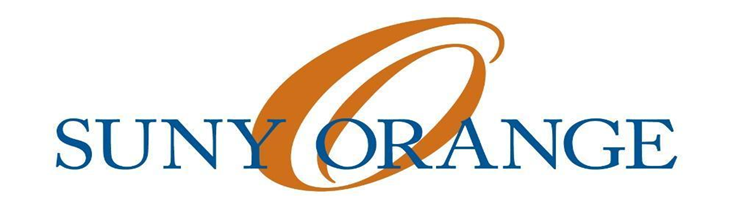 Newburgh Student SenateStart:11:09		Date:2/23/17Attendance: Zipphora, Rebeka, Dan, Jarrett, Belaji, Annie, Rosy, ElizabethPresident’s Report Minutes to be approved at a special meetingTuesday 1:45 pm voting meeting 2/28/17 Colt night	This Friday (2/24/17)Focus group Early planning point Better the community Encourage others to goStudent assemblyNot fair that only 3 can go to student assembly. More senators can experience Advocate for more senator goAs soon as possible.  We must drive ourselves and keep recitesApril 7-9 Early departure Friday morning.People are interestPromotion’s chair1.Annie Luna nominated for promotion chairs.Unity committeeUnity shirts for faculty and students on unity day.  Pro humanity to support unityZipphora shows us examples. Rosy suggests a visitor and will send Zipphora a videoAdvocating with president YoungMarch 3rd 10 am Bill LarkinMarch 10th 3pm   Student participation on standing committees?They want how we would feel about opening it to the student body We would be able to vote students into committees.What is senate’s ideas?More information? Vice presidents reportCommitteesChief Diversity Officer hiring committeeJuan Carlos is on this committeeZipphora  Applied learning as a requirement Treasurer's ReportNo report Secretary’s ReportAvalabilty

No Promotion's Chair Report 
     Advisor’s ReportGroup me- App for Communication

Open Forum Movie night BOACaricature artist The art of compromise and understand that they are 2 sides to story both are equally as valuable.  End:12:25 pm